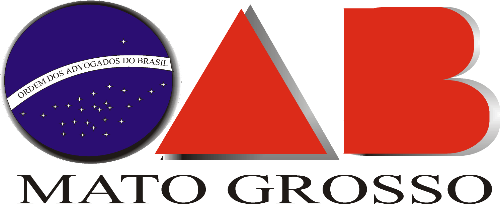 EDITAL CÂMARA JULGADORA N.º 00001/2020O Conselheiro Flávio José Ferreira - Secretário-Geral, de acordo com as disposições contidas no Art. 58 do Regimento Interno da OABMT, faz público e para conhecimento dos interessados, que os nomes abaixo relacionados requereram Inscrição nos quadros da Ordem. Qualquer impugnação deverá ser enviada, por escrito à Secretaria da OAB/MT, no prazo de 05 (cinco) dias úteis, a contar da data desta publicação.DEFINITIVA: Amanda Affi Peixoto Bergamasco; Antonio Da Rocha Silva Neto; Carlos Eduardo Leite De Oliveira; Carolina Campos Ribeiro; Caroline Yule De Barros Figueiredo; Cassio Mendes De Arruda; Catarina Auxiliadora Rodrigues Da Silva; Cleiton Felipe Borges De Faria; Eliane Beck De Moraes; Gabriela Coleta De Almeida; Ismaela De Deus Souza Teixeira Da Silva; Izabella Pacheco Coelho; João Paulo Miranda Gardés; Jorge Marques Macedo Da Silva; Juliano Alves Freitas; Kamilla Deluz Da Costa Marques; Luciene Cristina Doroch; Luiz Felipe Duarte Frota; Manoel Victor Ferreira Cavalcanti Batista; Marcos Roberto Junior De Almeida Dias; Marryeth Sanches Fernandes; Mayke Arruda Campos; Nilton Gonçalves Borges; Pryscila Silva Vera Amorim; Raquel Dias De Barros; Reinaldo Miranda De Castro; Rosilene Kerber Baracho; Sandy De Paula Alves Mainardes; Thalyta Gomes De Sousa.

ESTAGIÁRIO: Bruno Aparecido De Brito; Carlos Alberto Vasques Dos Santos; Felipe Rodrigues Baptista; Fernando Rosa Caldas Junior; Hubner Lopes Da Silva; Mariana Mareti Bonfim; Rodrigo Serpa; Veronica Abud Paranhos Moraes Sena.

Câmara Julgadora da Ordem dos Advogados do Brasil-Seção de Mato Grosso, em Cuiabá aos aos dez dias do mês de janeiro do ano de dois mil e vinte.Flávio José Ferreira - Secretário-Geral. 